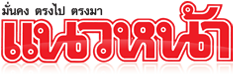 ข่าวประจำวันศุกร์ที่ 8 กรกฎาคม พ.ศ.2559 หน้าที่ 14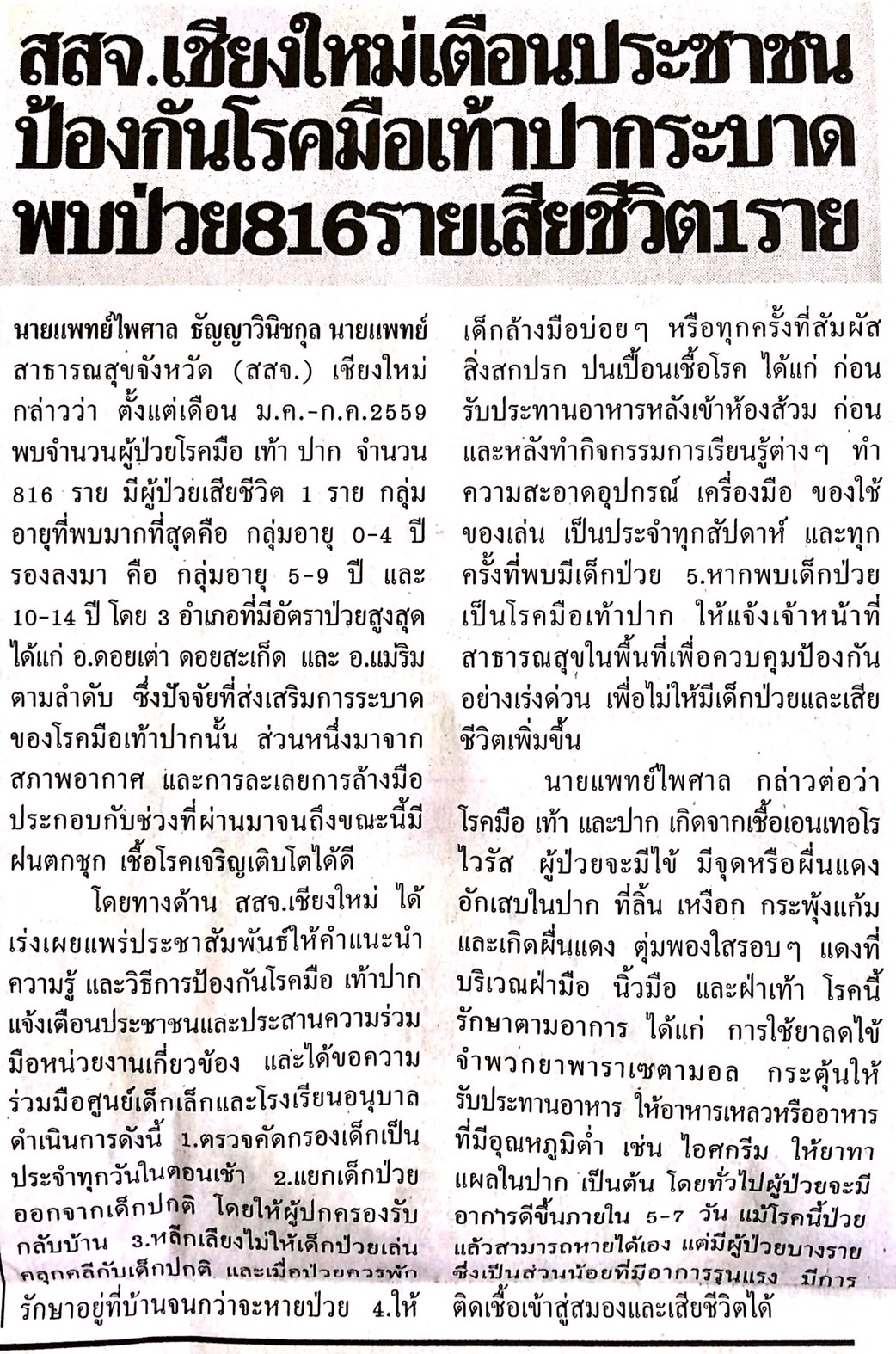 ข่าวประจำวันศุกร์ที่ 8 กรกฎาคม พ.ศ.2559 หน้าที่ 21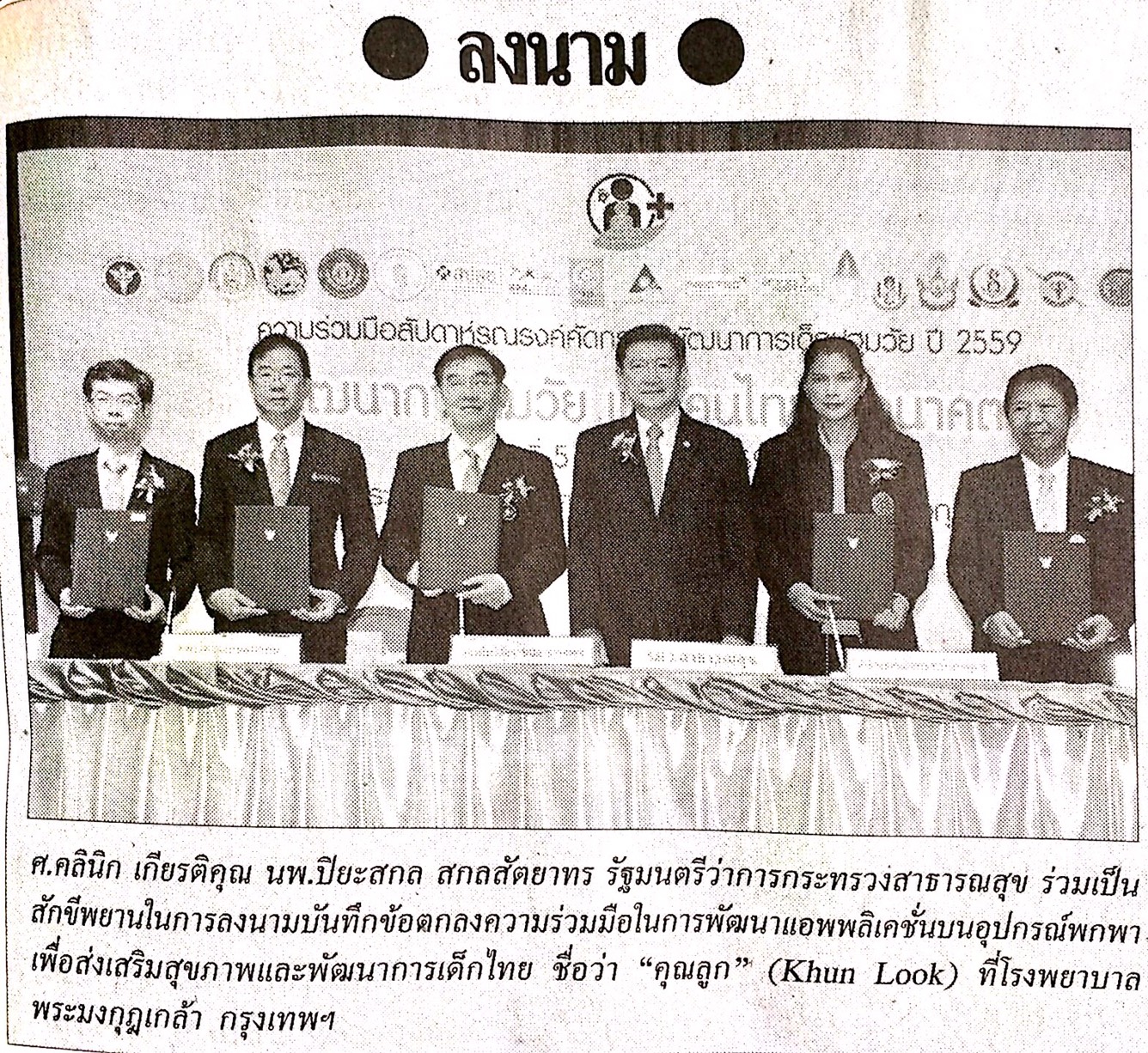 ข่าวประจำวันศุกร์ที่ 8 กรกฎาคม พ.ศ.2559 หน้าที่ 21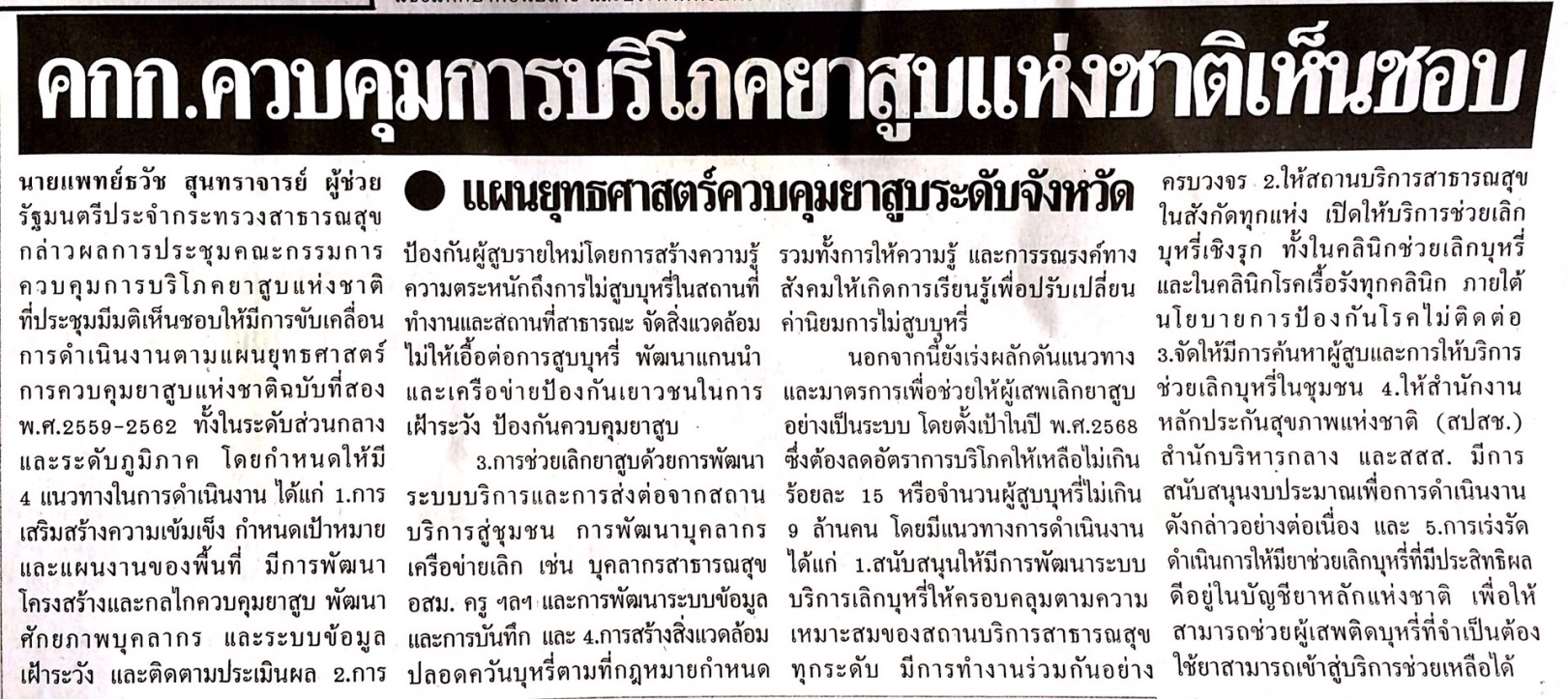 ข่าวประจำวันศุกร์ที่ 8 กรกฎาคม พ.ศ.2559 หน้าที่ 21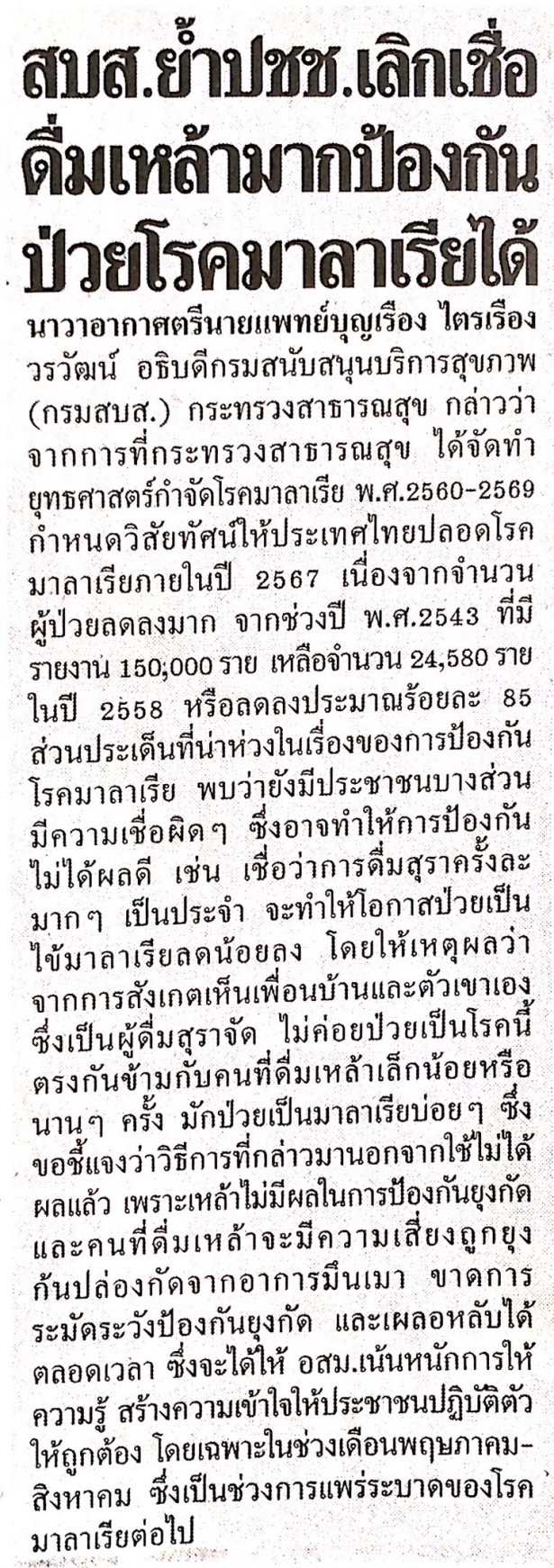 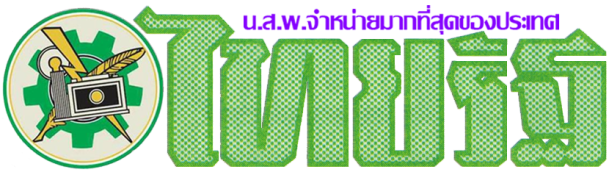 ข่าวประจำวันศุกร์ที่ 8 กรกฎาคม พ.ศ.2559 หน้าที่ 15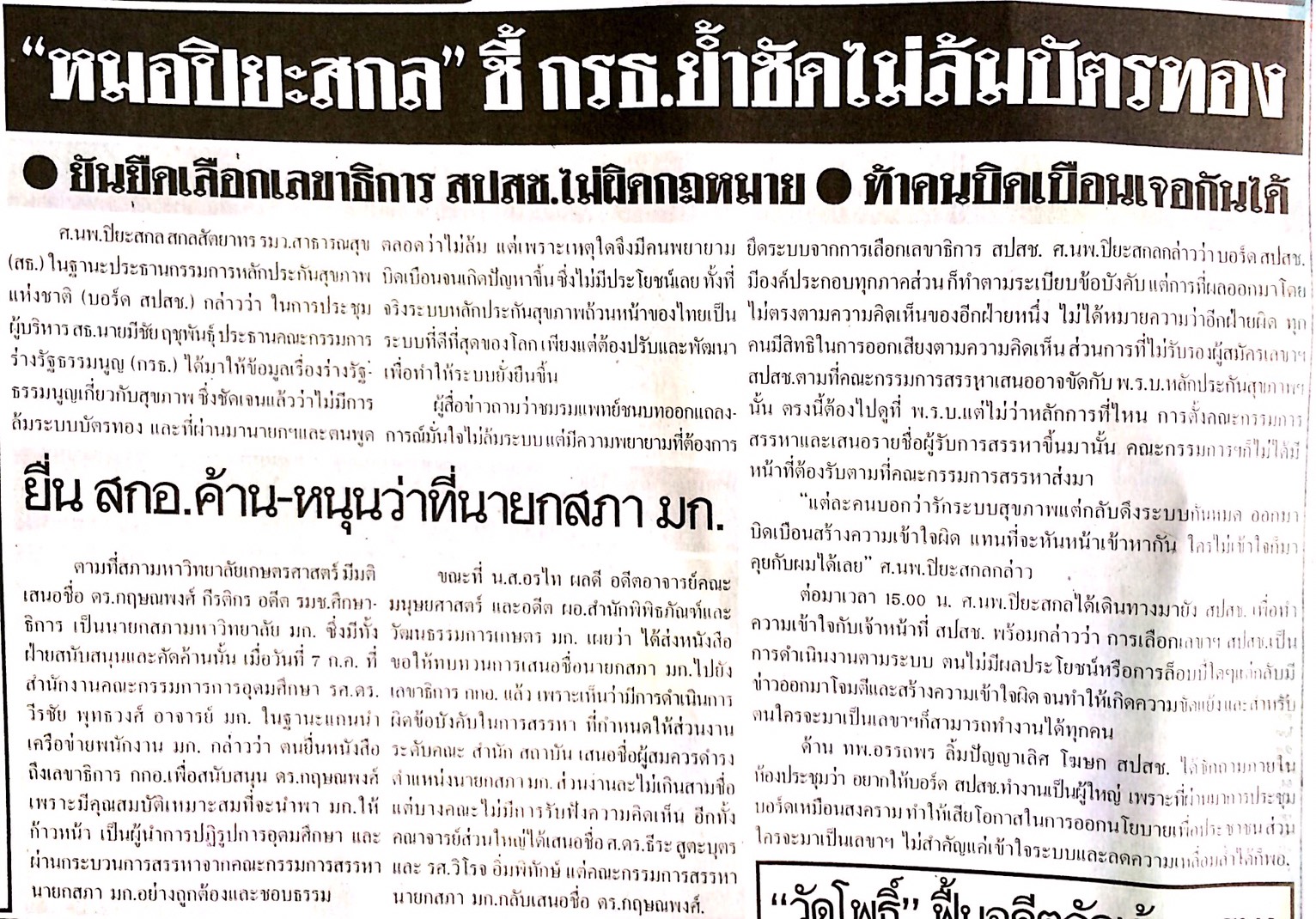 